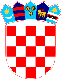 REPUBLIKA HRVATSKA VUKOVARSKO SRIJEMSKA ŽUPANIJA OPĆINA TOVARNIK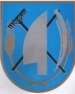  OPĆINSKA NAČELNICAKLASA: __________________URBROJ: __________________Tovarnik, ___________________ VIJEĆNICIMA OPĆINSKOG VIJEĆAOPĆINE TOVARNIK-svima-PREDMET: Prijedlog Odluke o II. izmjenama i dopunama Odluke o Proračunu Općine Tovarnik za 2020. godinuPRAVNA OSNOVA: članak 31. Statuta Općine Tovarnik ( Službeni vjesnik Vukovarsko-srijemske županije br. 4/13,14/13, 1/18, 6/18, 3/20, pročišćeni tekst 9/20), čl. 37. st. 4. i čl.. 39. Zakona o proračunu („Narodne novine“ broj 87/08, 136/12, 15/15)PREDLAGATELJ: Načelnica općineIZVJESTITELJ: Načelnica općineNADLEŽNOST ZA DONOŠENJE: Općinsko vijećeTEKST PRIJEDLOGA:Na temelju članka 43. Zakona o proračunu (Narodne novine RH broj 87/08, 136/12 i 15/15) i čl. 31. Statuta Općine Tovarnik ( Službeni vjesnik Vukovarsko-srijemske županije 4/13, 14/13, 1/18, 6/18, 3/20, pročišćeni tekst 9/20), Općinsko vijeće Općine Tovarnik na svojoj 31. sjednici, održanoj dana _____________, d o n o s i  ODLUKU  o drugim izmjenama i dopunama Odluke o  Proračunu Općine Tovarnik za 2020. godinuČlanak 1.Članak 1. Odluke o proračunu Općine Tovarnik za 2020. godinu mijenja se i glasi:ukupni prihodi		                        13.517.473,34 knraspoređene rashode 			15.189.259,51 knneraspređeni prihodi (višakkoji se prenosi u 2020. godinu)	     589.565,64 knraspređeni prihodi (manjakkoji se prenosi u slijedeću godinu)	     -1.082.129,53 knČlanak 2.Prihodi i rashodi, primici i izdaci po ekonomskoj klasifikaciji utvrđuju se u Računu prihoda i rashoda te u Računu financiranja Proračuna Općine Tovarnik kako slijedi u nastavku.Članak 3.Ove  druge izmjene i dopune Proračuna za 2020. godinu stupaju na snagu dan nakon objave u „Službenom vjesniku“ Vukovarsko-srijemske županije.NAČELNICA OPĆINE TOVANRIKRuža V. Šijaković,oec.PLANREBALANSNOVI PLAN2020.(+/-)2020.A. RAČUN PRIHODA I RASHODAA. RAČUN PRIHODA I RASHODAA. RAČUN PRIHODA I RASHODAA. RAČUN PRIHODA I RASHODA1. PRIHODI17.499.545,07-3.982.071,7313.517.473,342. PRIHODI OD PRODAJE NEFINACIJSKE IMOVINE0,000,003. RASHODI9.546.153,71-1.192.802,718.353.351,004. RASHODI ZA NEFINANCIJSKU IMOVINU8.543.048,00-1.707.139,496.835.908,515. RAZLIKA (VIŠAK / MANJAK)589.656,64-1.082.129,53-1.671.786,17B. RASPOLOŽIVA SREDSTVA IZ PRETHODNIH GODINAB. RASPOLOŽIVA SREDSTVA IZ PRETHODNIH GODINAB. RASPOLOŽIVA SREDSTVA IZ PRETHODNIH GODINAB. RASPOLOŽIVA SREDSTVA IZ PRETHODNIH GODINAUKUPNI DONOS VIŠKA/MANJKA IZ PRETHODNIH GODINA ( NERASPOREĐENI VIŠAK)589.656,64589.656,646. RASPOLOŽIVA SREDSTVA IZ PRETHODNIH GODINA KOJI ĆE SE POKRITI RASPOREDITI589.656,64-1.082.129,53C. RAČUN ZADUŽIVANJA / FINANCIRANJAC. RAČUN ZADUŽIVANJA / FINANCIRANJAC. RAČUN ZADUŽIVANJA / FINANCIRANJAC. RAČUN ZADUŽIVANJA / FINANCIRANJA7. PRIMICI OD FINANCIJSKE IMOVINE I ZADUŽIVANJA0,000,000,008. IZDACI ZA FINANCIJSKU IMOVINU I OTPLATE ZAJMOVA0,000,000,009. NETO ZADUŽIVANJE / FINANCIRANJE0,000,000,0010. VIŠAK/MANJAK(5) + RASPLOŽIVA SREDSTVA IZ PRETHODNIH GODINA (6) + NETO ZADUŽIVANJE/FINANCIRANJE (9)0,000,000,00UKUPNOUKUPNOUKUPNOUKUPNOUKUPNI PRIHODI17.499.545,07-3.982.071,7313.517.473,34VIŠAK PRIHODA IZ PRETHODNIH GODINA ( NERASPOREĐENI)589.656,64589.656,64UKUPNI PRIHODI + VIŠAK PRIHODA 18.089.201,71-3.982.071.7314.107.129,98UKUPNI RASHODI18.089.201,71-2.899.942,2015.189.259,51MANJAK/VIŠAK KOJI SE PRENOSI U SLIJEDEĆU PRORAČUNSKU GODINU0,00-1.082.129,53-1.082.129,53